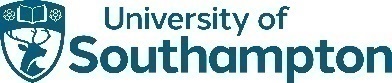 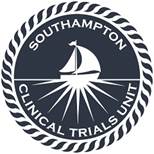 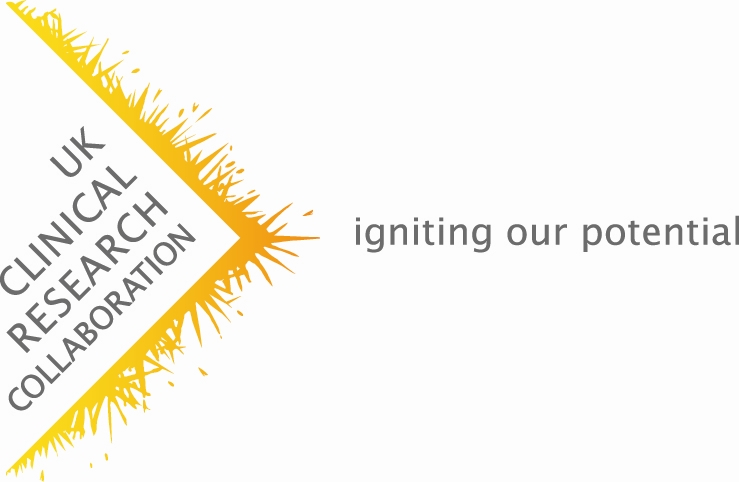 Improving diversity in Southampton Clinical Trials Unit ResearchInformation Sheet 
Thank you for taking an interest in this study.  The information below gives more details about the project. Please get in contact with us at any time if you have any questions. Summary pointsThe project aims to improve the ethnic diversity of people taking part in clinical research by working with ethnically diverse communities to design patient-facing materials and an online forumParticipation in health and care research from different populations is important to help people receive treatment that is effectiveYou can take part in one to all of the eight group workshops of up to 18 peopleEach workshop will be up to 2 hours with breaksYour involvement in the project will not be shared unless you request otherwiseYour time will be reimbursed at £25 per hour of workshop Travel and parking expenses will also be reimbursedWhat is the purpose of the project?The Southampton Clinical Trials Unit is a place where researchers study new medicines and treatments that could help people who need healthcare. Sometimes, not enough different kinds of people join these studies, particularly those from non-White British populations, which can make it hard to understand if and how new treatments work for everyone.To fix this, we want to work with people from different communities to make materials that everyone can understand. They'll also make a safe place online where people can ask questions about the studies. This way, more people from different backgrounds can join in and help make new health treatments. Why have I been asked to be part of the workshops?	You have been asked to be involved in the workshops because you are from an ethnic group other than White-British, and we would value your views on how we communicate our research studies better to different ethnic groups. Who will run the workshops and where will they be held?To help support the group and make sure that everyone has a chance to share their thoughts, workshops will be led by people who work at Southampton Clinical Trials Unit. Even though there will be plans for what to talk about, it will feel casual and easy-going. The workshops will happen in places that are easy for everyone to get to, like community centres or buildings at the University of Southampton. We’ll let you know where each workshops will be held before the event.
How many workshops will there be, and do I have to take part in all the workshops?We are planning to hold up to 8 in-person group workshops over 4 months (April 2024 – July 2024).  They will last up to 2 hours, with breaks as and when needed. You don't have to come to all of them if you don't want to. Before each workshop, we'll tell you what we're going to talk about so you can decide if you want to come. If something comes up and you can't make it to a workshop, that's okay too. You don't have to tell us why you can't come.What will the workshops involve?In the workshops, there will be about 1 people. We'll start by introducing everyone so you can meet them. Then, we'll ask for your thoughts on the words and pictures we use in our research information, like letters and videos. Your ideas will help us make these things better for everyone. We'll also ask for your help to make an online place where people can ask questions about research. This will make it easier for different kinds of people to join in if they want to.
What are the possible benefits or risks of taking part in these workshops?There are no risks; however, if you feel uncomfortable at any time you can leave whenever you want.  Your time will be reimbursed at £25 per hour of workshop you attend. In addition, money you need to spend on travel will be reimbursed at the University standard rate of [university milage allowance]. Your total parking amount will also be reimbursed.How do I receive payment/ reimbursement?We will ask you whether you prefer to receive vouchers or bank payments for your reimbursement after each workshop you attend. Will my participation be confidential?We'll ask for your name and contact info (like email or phone number) so we can tell you about the workshops. Don't worry, we won't use your name in any notes or reports from the project. Your information will be kept safe with a password on university computers that have a high level of protection. We'll also ask how old you are, what ethnicity you are, your gender and if you’re willing, job role and/or post code to help us understand who's in our group. We won't tell anyone outside our team at the University of Southampton about your involvement. If you want, we might ask if you want to join more projects in the future. If you say yes, we'll keep your information on the University computers for up to 3 years after the project has ended. If you say no, we'll delete it when the project is finished.Will what I say in this project be kept confidential?We will not be recording the workshops.  People supporting the workshop will write notes of what we discussed, but names will not be used and the notes won’t be shared outside of the project team. What will happen to the results of the project?You'll see everything we find out from the workshops. We'll use what we learn to make guides and papers that help other groups do better with their research studies.Who is running the project?The Southampton Clinical Trials Unit, based at the University of Southampton are running this project. Who has reviewed the study?The study has been reviewed by an ethics committee at the University of Southampton.Contact details For further information or assistance during the study, please contact: Jacqui, Cherish or Liz on [insert telephone number and email].Thank you PRINTED – Your name 			Signature			Date